CONTENIDOS DE REPASO  4°  AÑO “A “ -4° AÑO” B”  2020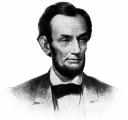 LENGUAJE:  -Comprensión lectora: texto: “Nada me resulta”. Ev. Martes 31 Marzo -Identificación  de sílabas tónicas: escribir 20 palabras, separar por sílabas e identificar la sílaba tónica con tilde y sin tilde. -Crear 10 oraciones con artículos definidos e indefinidos, subrayar la acción de cada una.                   MATEMÁTICA: -Ejercitar adición y sustracción con y sin reservas. (UM-C-D Y U).-Ejercitar multiplicaciones con las tablas  del 2 al 6.CIENCIAS NATURALES:- Pegar recortes ejemplos de los estados del agua.-Dibujar los cambios del ciclo del agua. (evaporación, condensación, solidificación, fusión.-Dibujar ejemplos de materiales naturales y artificiales.HISTORIA:-Ubicar en un mapamundi océanos y continentes.-Pintar a color las diferentes zonas climáticas (zona cálida, templada y fría)Dibujar o recortar paisajes naturales de cada zona de Chile (Norte, Centro y Sur).NOTA: Los contenidos mencionados se encuentran en los textos de tercer año básico entregados.